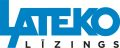 ______________________________________________________________________________LATEKO LĪZINGS, Akciju sabiedrība, reģistrācijas Nr.40003366651, juridiska adrese Katlakalna iela 1, Rīga, LV-1073,Tālr. 67775098, 67775079,                                                                               e-pasts: info@latekolizings.lv                                                                                                                                                                                          www.latekolizings.lvAS “LATEKO LĪZINGS”Klientavārds: _____________________________uzvārds: ___________________________                                                                                         personas kods:_______________________                                                                                         aktīvā līguma numurs:____________________________________ (datums) PAZIŅOJUMSpar izmaiņām Politiski nozīmīgās personas statusā20__. gada ____. ______________ starp mani un AS LATEKO LĪZINGS tika noslēgts Patērētāju kreditēšanas līgums Nr. ___________ . Ar šo paziņoju, ka (atzīmēt vajadzīgo):20_____.gada ____.__________ man/manam ģimenes loceklim/ar mani saistītai personai (atstāt vajadzīgo) tiek piešķirts Politiski nozīmīgās personas statuss.20____.gada ____._____________ man/manam ģimenes loceklim/ ar mani saistītai personai (atstāt vajadzīgo) tiek zaudēts Politiski nozīmīgās personas statuss._______________________Vārds, Uzvārds